Publicado en España el 18/04/2016 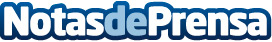 Artiem Madrid, sede del único concurso joven de vinos: VinoSUB30Artiem Madrid es la sede de la 2ª edición del certamen VinoSUB30, un concurso que se celebrará los días 19 y 21 de mayo y que tiene como objetivo promover el contacto entre la industria vitivinícola y los jóvenes. La cita contará con la presencia de expertos sumilleres, enólogos y periodistas de hasta 30 años, que analizarán las muestras presentadas y determinarán los ganadores del concursoDatos de contacto:Globe ComunicaciónNota de prensa publicada en: https://www.notasdeprensa.es/artiem-madrid-sede-del-unico-concurso-joven-de Categorias: Gastronomía Sociedad Madrid Entretenimiento http://www.notasdeprensa.es